Інформаційний моніторинг проведеної роботи відділами контролю в сфері насінництва та розсадництва терорганів Держпродспоживслужби за за період 15.03 - 19.03.2021 р.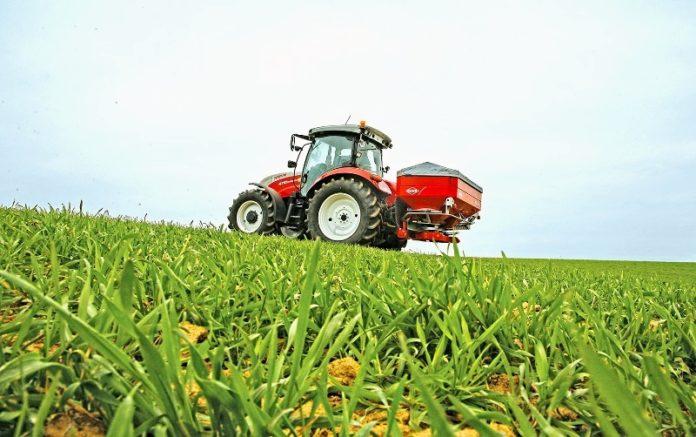 Відділами контролю в сфері насінництва та розсадництва управлінь фітосанітарної безпеки терорганів Держпродспоживслужби проведена роз’яснювальна робота серед 596 суб’єктів господарювання, сільськогосподарських виробників, реалізаторів насіння та споживачів, підготовлено та розміщено підготовлено та розміщено 34 статті, які опубліковані на офіційних веб-сайтах,  11 статей в печатних ЗМІ.Відділами контролю в сфері насінництва та розсадництва надавалась методична та консультативно-роз’яснювальна робота, проводилось роз’яснення щодо відбору середніх проб насіння ярих культур для визначення посівних якостей, ведення насінницької документації, в яких лабораторіях можна якісно перевірити насіння та садивний матеріал, а також надавалися рекомендації щодо вимог до придбання якісного сертифікованого насіння та садивного матеріалу.В ході проведеної роз’яснювальної роботи спрямованої  на попередження правопорушень законодавства України у сфері насінництва та розсадництва   спеціалістами  відділу надавалися роз’яснення діючих статей 15, 17  Закону України «Про насіння та садивний матеріал», та статті 7 Закону України «Про охорону прав на сорти рослин». Також  акцентували увагу на тому, що здійснення реалізації  проводиться за наявності  супровідних документів, що засвідчують якість насіння, а саме «Довідки про сортові і посівні якості насіння» в якій міститься така інформація: назва підприємства, адреса де придбано насіння, культура, сорт/гібрид, рік врожаю, номер партії, схожість, чистота, вологість, походження насіння, термін дії сертифікату, на основі якого здійснювалась перевірка посівних якостей насіння. За умови, коли насіння власного виробництва, дані про партію вказуються у «Сертифікаті», що засвідчує його посівні якості. Ці документи, повинні зберігатись за місцем торгівлі протягом строку чинності документів за результатами аналізу щодо посівних якостей та пред’являтися за вимогою. Використання і реалізація насіння, яке не забезпечене супровідними документами про їх походження та якість – забороняється. Згідно із ст. 22 Закону України «Про насіння і садивний матеріал» у разі порушення гарантій суб’єкт насінництва та розсадництва несе відповідальність згідно із законом.За звітний період проведено 5 планових заходів державного нагляду (контролю) в сфері насінництва та розсадництва: У Київській області ТОВ «Торговий дім Аспрія Насіння» м. Київ, перевірено ведення та зберігання насінницької документації, виявлено порушення, надано консультації та письмові рекомендації щодо дотримання суб’єктом господарювання вимог чинного законодавства в сфері насінництва, проведено відеофіксацію заходу та включено до автоматизованої системи ІАС, складено уніфікований  акт та виписаний протокол про адміністративне правопорушення та накладено штраф. В ТОВ «КВС Україна» м. Київ, проведено захід на предмет ведення та зберігання насінницької документації, дотримання суб’єктом господарювання вимог чинного законодавства в сфері насінництва та розсадництва де за результатами перевірки  складено відповідний уніфікований акт, проведено відеофіксацію заходу, включено до автоматизованої системи ІАС.  В Львівській області в ФОП Бунак О.В. м. Львів, проведено захід на предмет ведення та зберігання насінницької документації, дотримання суб’єктом господарювання вимог чинного законодавства в сфері насінництва та розсадництва де за результатами перевірки  виявлено порушення, складено відповідний уніфікований акт, проведено відеофіксацію заходу, включено до автоматизованої системи ІАС та винесено припис. В Полтавській області в ТОВ «Астарта Сервіс» проведено плановий захід на предмет ведення та зберігання насінницької документації, дотримання суб’єктом господарювання вимог чинного законодавства в сфері насінництва де за результатами перевірки порушень не виявлено, складено  відповідний уніфікований акт, проведено відеофіксацію заходу, включено до автоматизованої системи ІАС.У Тернопільській області проведено захід державного нагляду (контролю) в сфері насінництва та розсадництва в ПП "НАУКОВО-ВИРОБНИЧЕ АГРОПРОМИСЛОВЕ ПІДПРИЄМСТВО "ЕЛЬ ГАУЧО" на предмет дотримання вимог законодавства у сфері насінництва та розсадництва під час здійснення господарської діяльності. Порушень вимог чинного законодавства не виявлено.Проведено 2 планових заходів державного нагляду (контролю) в сфері охорони прав на сорти рослин  у Київській області в ПП «Євросенс» Переяслав-Хмельницького району. Перевірено використання сортів для власних потреб, поширення сортів включених до Реєстру сортів рослин придатних для поширення в Україні, надано консультації та письмові рекомендації щодо дотримання суб’єктом господарювання вимог чинного законодавства в сфері  охорони прав на сорти рослин, проведено відеофіксацію заходу, складено відповідний акт, виписано припис та Державному підприємстві дослідному господарстві «Шевченківське» Інституту біоенергетичних культур та цукрових буряків Національної академії аграрних наук України на предмет дотримання вимог чинного законодавства в сфері охорони прав на сорти рослин де за результатами перевірки порушень не виявлено, складено акт відповідно до переліку питань проведено відеофіксацію заходу та  включено до автоматизованої системи ІАС.Проведено 4 позапланових заходів держаного нагляду (контролю). У Волинській області ТОВ «Пятидні» Володимир Волинського району, Львівській області проведено в  ТзОВ «ТанДЕМ» м. Дрогобич, Одеській області у СВГ «Мельник» Роздільнянського району, Сумській області на Іванівській дослідно-селекційній станції Інституту біоенергетичних культур та цукрових буряків Національної академії аграрних наук України на виконання припису суб’єктом господарювання в сфері насінництва та розсадництва. В ході проведення перевірок встановлено, що умови припису виконані. Проведено відеофіксацію заходів та включено до автоматизованої системи ІАС. В Волинській, Дніпропетровській, Донецькій, Житомирській, Закарпатській, Запорізькій, Київській, Миколаївській, Полтавській, Рівненській, Сумській, Черкаській, Чернігівській  областях проведено наради семінари на теми: зберігання і реалізація насіння та садивного матеріалу, запобігання поширення обігу контрафактного насіння; обіг насіння та садивного матеріалу, дотримання прав на сорти рослин як суб’єктів інтелектуальної власності, ліцензійних договорів та патентного права, запобігання поширення та використання незареєстрованих сортів рослин з вмістом ГМО та контрафактного насіння.